Děkujeme za důvěru a odvahu komunikovatDalší úspěšný rok je za námi, Motýlci v září odlétají do prvních tříd a nejmenší Broučci nám přes léto vyrostou v čiperné Včelky. Chtěly bychom poděkovat všem rodičům, přátelům školy a zkrátka těm, kteří nám pomáhali a snažili se s námi o pohodový a bezproblémový provoz naší školky.Do nového školního roku přejeme nám všem, abychom vzájemnou komunikací předcházeli zbytečným obavám, domněnkám, nedorozuměním a pomluvám, se kterými se ředitelka školy v tomto roce musela potýkat.Proto bychom vás rády znovu vyzvaly, abyste se na nás neváhali obracet s jakoukoli nejistotou či bezradností. Pěstování vzájemné důvěry povede ke spokojenosti nás všech, hlavně k radosti těch nejmenších, kvůli kterým tu jsme především.   Poslední týden v srpnu se můžete informovat o organizaci jednotlivých tříd pro školní rok 2019/20. Seznamy dětí, které jsme připravovaly a konzultovaly s rodiči na konci školního roku, budou vyvěšeny u vchodů do tříd.  Přejeme vám krásné prázdniny a těšíme se na setkání v dalším školním roce. Užívejte, odpočívejte a vstřebávejte sluníčko i zážitky.   Jiřina Kavalírová & kolektiv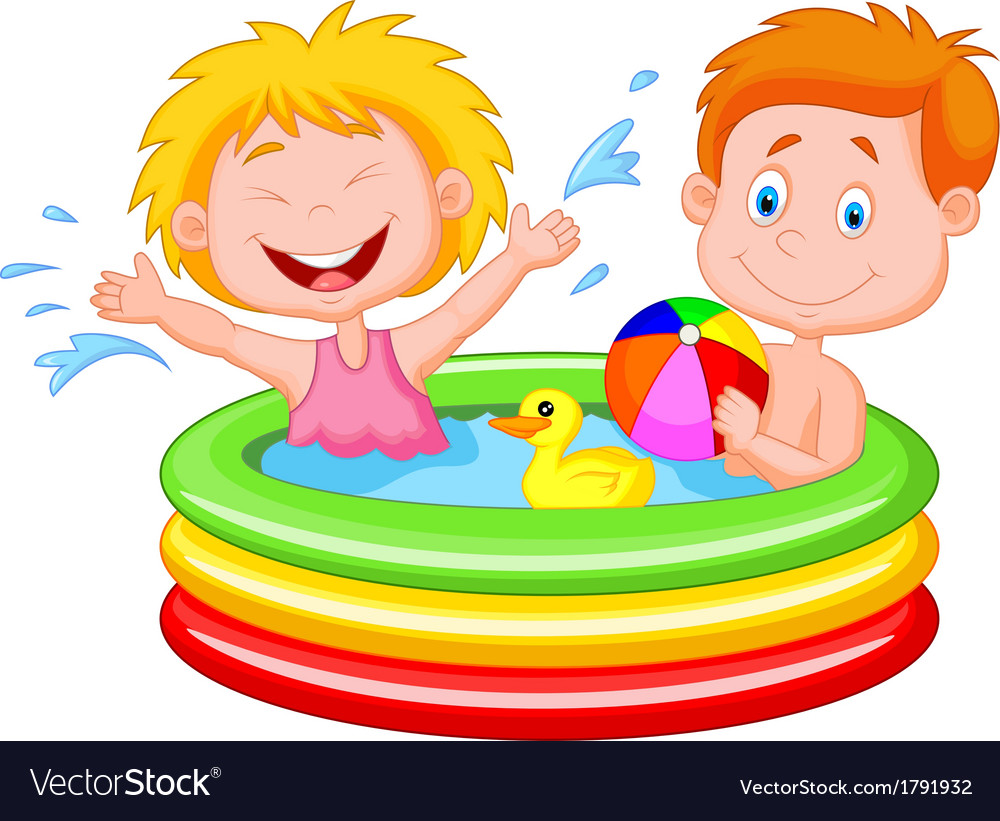 